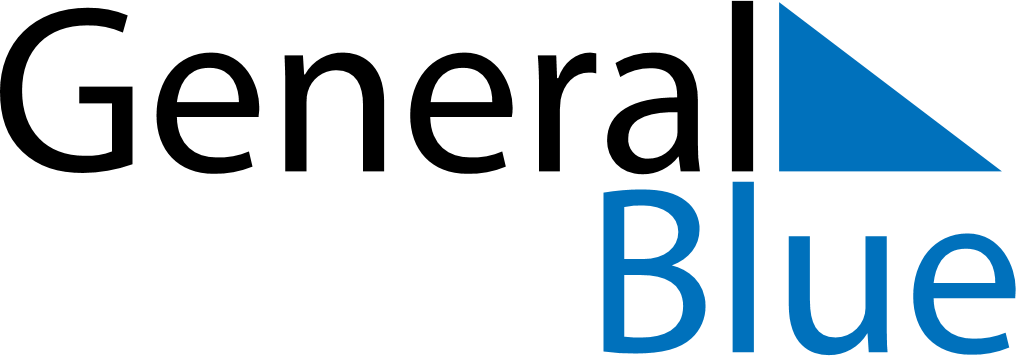 June 2024June 2024June 2024June 2024June 2024June 2024June 2024Beloye, RussiaBeloye, RussiaBeloye, RussiaBeloye, RussiaBeloye, RussiaBeloye, RussiaBeloye, RussiaSundayMondayMondayTuesdayWednesdayThursdayFridaySaturday1Sunrise: 4:37 AMSunset: 8:00 PMDaylight: 15 hours and 23 minutes.23345678Sunrise: 4:37 AMSunset: 8:01 PMDaylight: 15 hours and 24 minutes.Sunrise: 4:36 AMSunset: 8:02 PMDaylight: 15 hours and 25 minutes.Sunrise: 4:36 AMSunset: 8:02 PMDaylight: 15 hours and 25 minutes.Sunrise: 4:36 AMSunset: 8:03 PMDaylight: 15 hours and 27 minutes.Sunrise: 4:35 AMSunset: 8:04 PMDaylight: 15 hours and 28 minutes.Sunrise: 4:35 AMSunset: 8:04 PMDaylight: 15 hours and 29 minutes.Sunrise: 4:35 AMSunset: 8:05 PMDaylight: 15 hours and 30 minutes.Sunrise: 4:34 AMSunset: 8:06 PMDaylight: 15 hours and 31 minutes.910101112131415Sunrise: 4:34 AMSunset: 8:06 PMDaylight: 15 hours and 32 minutes.Sunrise: 4:34 AMSunset: 8:07 PMDaylight: 15 hours and 33 minutes.Sunrise: 4:34 AMSunset: 8:07 PMDaylight: 15 hours and 33 minutes.Sunrise: 4:34 AMSunset: 8:07 PMDaylight: 15 hours and 33 minutes.Sunrise: 4:34 AMSunset: 8:08 PMDaylight: 15 hours and 34 minutes.Sunrise: 4:33 AMSunset: 8:09 PMDaylight: 15 hours and 35 minutes.Sunrise: 4:33 AMSunset: 8:09 PMDaylight: 15 hours and 35 minutes.Sunrise: 4:33 AMSunset: 8:09 PMDaylight: 15 hours and 36 minutes.1617171819202122Sunrise: 4:33 AMSunset: 8:10 PMDaylight: 15 hours and 36 minutes.Sunrise: 4:33 AMSunset: 8:10 PMDaylight: 15 hours and 36 minutes.Sunrise: 4:33 AMSunset: 8:10 PMDaylight: 15 hours and 36 minutes.Sunrise: 4:34 AMSunset: 8:11 PMDaylight: 15 hours and 37 minutes.Sunrise: 4:34 AMSunset: 8:11 PMDaylight: 15 hours and 37 minutes.Sunrise: 4:34 AMSunset: 8:11 PMDaylight: 15 hours and 37 minutes.Sunrise: 4:34 AMSunset: 8:11 PMDaylight: 15 hours and 37 minutes.Sunrise: 4:34 AMSunset: 8:12 PMDaylight: 15 hours and 37 minutes.2324242526272829Sunrise: 4:35 AMSunset: 8:12 PMDaylight: 15 hours and 37 minutes.Sunrise: 4:35 AMSunset: 8:12 PMDaylight: 15 hours and 37 minutes.Sunrise: 4:35 AMSunset: 8:12 PMDaylight: 15 hours and 37 minutes.Sunrise: 4:35 AMSunset: 8:12 PMDaylight: 15 hours and 36 minutes.Sunrise: 4:36 AMSunset: 8:12 PMDaylight: 15 hours and 36 minutes.Sunrise: 4:36 AMSunset: 8:12 PMDaylight: 15 hours and 36 minutes.Sunrise: 4:36 AMSunset: 8:12 PMDaylight: 15 hours and 35 minutes.Sunrise: 4:37 AMSunset: 8:12 PMDaylight: 15 hours and 34 minutes.30Sunrise: 4:37 AMSunset: 8:12 PMDaylight: 15 hours and 34 minutes.